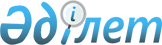 Дiни бiрлестiктермен байланыстар жөнiндегі кеңестi құру туралы
					
			Күшін жойған
			
			
		
					Қазақстан Республикасы Үкіметінің Қаулысы 2000 жылғы 6 мамыр N 683. Күші жойылды - Қазақстан Республикасы Үкіметінің 2017 жылғы 8 қыркүйектегі № 552 қаулысымен
      Ескерту. Күші жойылды - ҚР Үкіметінің 08.09.2017 № 552 қаулысымен.
      Қазақстан Республикасының мемлекеттiк органдарының дiни бiрлестiктермен сындарлы өзара iс-қимылын қамтамасыз ету мақсатында Қазақстан Республикасының Үкiметi қаулы етеді:  
      1. Қазақстан Республикасының Yкiметi жанынан консультативтiк-кеңесшi орган ретiнде Дiни бiрлестiктермен байланыстар жөнiндегi кеңес (бұдан әрi - Кеңес) құрылсын.  
      2.  алынып тасталды 
      3.  алынып тасталды 

      4.  алынып тасталды 

      5.  алынып тасталды 

      Ескерту. 2,3,4,5-тармақтар алынып тасталды - ҚР Үкіметінің 2006.09.15. N  871 қаулысымен. 


      6. Облыстардың, Астана және Алматы қалаларының әкiмдерi әкiмдiктер жанынан дiни бiрлестiктермен байланыстар жөнiнде кеңестер құрсын, кеңестер туралы ережелер мен олардың құрамдарын бекiтсiн. 
      Ескерту. 6-тармақ жаңа редакцияда - ҚР Үкіметінің 2006.09.15. N  871 қаулысымен. 

      7.  алынып тасталды 

      8.  алынып тасталды 

      Ескерту. 7,8-тармақтар алынып тасталды - ҚР Үкіметінің 2006.09.15. N  871 қаулысымен. 


      9. Осы қаулы қол қойылған күнінен бастап күшіне енеді.      
					© 2012. Қазақстан Республикасы Әділет министрлігінің «Қазақстан Республикасының Заңнама және құқықтық ақпарат институты» ШЖҚ РМК
				
Қазақстан Республикасының
Премьер-Министрі